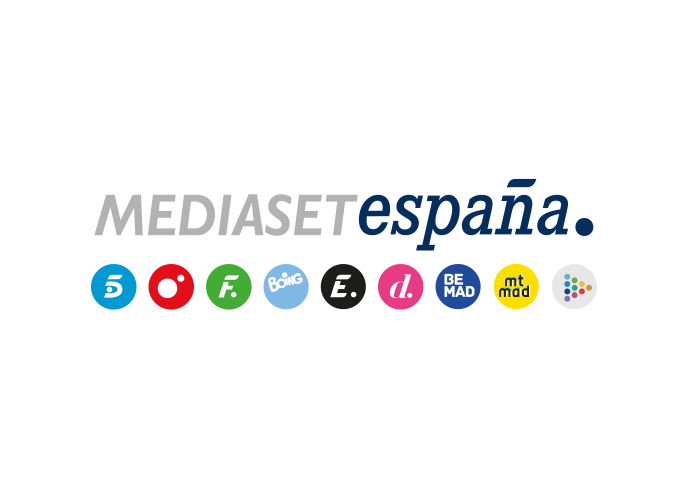 Madrid, 14 de febrero de 2022Tirso sospecha que abusaron de Irene y decide averiguar la verdad, en el tercer capítulo de ‘Entrevías’Mañana martes a las 22:50 horasLas continuas pesadillas de Irene y un hallazgo casual en el cubo de la basura harán que Tirso empiece a pensar que los atacantes de Irene hicieron algo más que pegarle una paliza aquella noche, en el capítulo de ‘Entrevías’ que Telecinco ofrece mañana martes a las 22:50 horas.En esta nueva entrega, Tirso se dispone a vigilar de cerca a Irene después de la decepción que supuso que se aprovechara de sus buenas intenciones para intentar robarle su dinero y escapar. Sin embargo, sus sospechas sobre lo que realmente ocurrió la noche que fue asaltada le harán ponerse en marcha para averiguar la verdad. Mientras, Amanda suspende a Ezequiel y le sanciona porque está convencida de que trabaja para Sandro. Forzado por las circunstancias, el policía se sincera con su nueva jefa y le cuenta varias cosas del barrio y sus habitantes que ella ignora. Por su parte, Gladys está muy preocupada porque Nelson no ha vuelto a casa y empieza a hacer preguntas para averiguar qué le ha podido ocurrir. Hay rumores de que Sandro podría habérselo quitado de en medio.